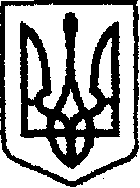 У К Р А Ї Н Ачернігівська обласна державна адміністраціяУПРАВЛІННЯ  КАПІТАЛЬНОГО БУДІВНИЦТВАН А К А З 12 березня 2019 року                  м. Чернігів		                         № 69Про внесення зміндо паспорту бюджетноїпрограми обласногобюджету на 2019 рікВідповідно до пункту 8 статті 20 Бюджетного кодексу України, наказу Міністерства фінансів України від 26.08.2014 № 836 «Про деякі питання запровадження програмно-цільового методу складання та виконання місцевих бюджетів», зареєстрованого в Міністерстві юстиції України 10.09.2014 № 1103/25880 (зі змінами), спільного розпорядження голів обласної державної адміністрації та обласної ради від 07.03.2019 № 22 «Про внесення змін до показників обласного бюджету», наказую:Внести зміни до паспорту бюджетної програми обласного бюджету на 2019 рік за КПКВК 1517367 «Виконання інвестиційних проектів в рамках реалізації заходів, спрямованих на розвиток системи охорони здоров’я у сільській місцевості», виклавши його в новій редакції, що додається.В.о. начальника                                                                              Н.КОВАЛЬЧУК